SUMMER INTERNSHIP APPLICATIONFOLLOW THE STEPS❑	Complete the entire application and turn in by March 1❑	Make a 1-minute video telling us why you want to intern (upload to Dropbox, Drive, etc)❑	Send completed application, cover letter, resume, photo/video to: queenschurchnyc@gmail.com ❑	Be mindful of the application deadline. Late applications may not be considered.Summer Internships are applying to serve alongside Connection Church and Queens Church and provides a great opportunity to get on-the-ground training, experience in church planting, community ministry and leading others in New York City. Interns, with the support and guidance of the Connection/Queens Church Staff, raise their own support ($4,000) that will cover all necessities (flights, transportation, housing, meals, entertainment, etc…) and will serve from late May-Early August (dates are flexible). All applicants must be 18 years of age or older. Applications are received and Interns are accepted without regard to race, creed, color, sex, age, national origin, marital status, physical or mental handicap, veterans status and citizenship status. The receipt of this application does not mean that an Intern position is available nor does it obligate us in any way. We appreciate your interest in our organization. Please submit this completed application with a cover letter explaining why you would like to serve in your chosen area of ministry along with a resume. While completing this application if you find it necessary to provide additional comments or explanations to questions asked, please include. PLEASE PRINT OR TYPE ALL INFORMATION!Date Prepared ______________	Applying for (Summer) _______________PERSONAL INFORMATIONName _________________________________________________________________________________________________		First						Middle						LastCurrent Address _________________________________________________________________________________________________	Street										City		 State 	Zip CodePermanent Address _________________________________________________________________________________________________	Street										City		 State 	Zip CodeHome Phone _______________________	Cell Phone ________________________	Email____________________________________ Gender ____________  Age __________	Date of Birth  ______________________	Birthplace (City, State) ______________________Marital Status _______________  If Married, Spouse’s Name and date of Marriage_______________________________Name and Ages of Children (If Applicable) ___________________________________________________________________________Are you a citizen of the United States? _____ What languages can you read, speak and write fluently? __________________________Emergency Contact Name  ___________________________  Relationship  _____________________ Emergency Contact Number_____________________Have you ever been convicted of any crime other than a minor traffic violation? If yes, please explain. __________________________________________________________________________________________________________________________________________________________________________________________________Have you ever applied for an internship or been employed by Connection Church or Queens Church? If yes, list position. __________________________________________What do you like to do for fun?__________________________________________________________________________________________________________________________________________________________________________________________________Use six words to describe yourself: _________________________________________________________________________________________________Why do you want to be a part of our Summer Internship Program: ______________________________________________________________________________________________________________________________________________________________________________________________________________________________________________________________________________________________________________________________________________________________________________________________________________________________________________________________________________________________________________________________________________________________________________________________________Read Philippians 2. What are 3 things that stick out to you most in that passage? ____________________________________________________________________________________________________________________________________________________________________________________________________________________________________________________________________________________________________________________________________________________________________________________________________What practical things are you doing in your personal relationship with God? (Please be more specific than “Read my Bible…”)____________________________________________________________________________________________________________________________________________________________________________________________________________________________________________________________________________________________________________________________________________________________________________________________________How would being a part of a Summer Internship Team and serving in Queens, NYC help you spiritually, emotionally, and physically?____________________________________________________________________________________________________________________________________________________________________________________________________________________________________________________________________________________________________________________________________________________________________________________________________What’s your favorite drink at a coffee shop? _________________________________________________________________________________________________Twitter Handle: ____________________ Instagram:______________________ Facebook: ________________________CHURCH AFFILIATION	Name of home church  _____________________________________ Denomination ____________________________Location (City, State) _______________________________________Number ________________________________How long have you been a member of this church?  ______________	Name of Senior/Lead Pastor __________________________In what capacity are you currently volunteering? _______________________________________________________________________Name of person you currently serve under  _______________________________________________________________________Briefly explain when and how you became a Christ Follower __________________________________________________________________________________________________________________________________________________________________________________________________________________________________________________________________________________________________________________________________________________________________________________________________________________________________________________________________________________________________________________________________________________________________________________________________________________________________________________________________________________________________________________________________________________________________________________________________________________________________________________________________________________________________________________________________________________________________________________________________________Name of High School Attended ____________________________________________________________________________________ Graduation Date _____________________  Location__________________________________________(City,State)________________________________________________________ List colleges, universities, or other schools you have attended:Name __________________________________________________	Location (City, State)________________________Dates Attended __________________________________________	Diploma/Degree ______________________________________Name __________________________________________________	Location (City, State)________________________Dates Attended __________________________________________	Diploma/Degree ______________________________________Name __________________________________________________	Location (City, State)________________________Dates Attended __________________________________________	Diploma/Degree _________________________________________Current Employer _________________________________________	Current Position_______________________________________Date Hired ___________________________   Responsibilities ____________________________________________Name of Immediate Supervisor______________________________	Number _______________________________Previous Employer _______________________________________ Position___________________________________Dates of Employment ____________________ Responsibilities ____________________________________________ Name of Immediate Supervisor _____________________________  Number _________________________________Previous Employer _______________________________________ Position___________________________________Dates of Employment ____________________ Responsibilities ____________________________________________ Name of Immediate Supervisor _____________________________  Number _________________________________
PERSONAL REFERENCESName _______________________________________ Position_____________________________________________Number ____________________________ Email ________________________________________________________Name _______________________________________ Position_____________________________________________Number ____________________________ Email ________________________________________________________Name _______________________________________ Position_____________________________________________Number ____________________________ Email ________________________________________________________APPLICANT’S STATEMENT – READ CAREFULLY!The information I have given is correct and may be verified by Connection Church and Queens Church if necessary. I understand that if I am admitted to the Internship Program, Connection Church and Queens Church reserves the right to disqualify me from the Internship Program for any reason it deems appropriate. I hereby release and hold Connection Church and Queens Church harmless from all claims arising under this application. I further understand that a criminal record check may be conducted on me and I consent to any such check._____________________________________________________	_____________________________Signature								DateIf you have any further questions about the Summer Internship Program, please do not hesitate to contact us! Danny Rangel Lead Coordinator of Summer Internship ProgramCo-Planter of Queens Church Phone: 956-802-3452Email: queenschurchnyc@gmail.com Larry MayberryLead Pastor of Queens Church Phone: 713-494-9242Email: queenschurchnyc@gmail.com Daniel McGheeLead Pastor of Connection ChurchPhone: 347-407-2105Email: daniel@connectionnyc.comFollow us on Instagram: @connectionnyc@queenschurchnyc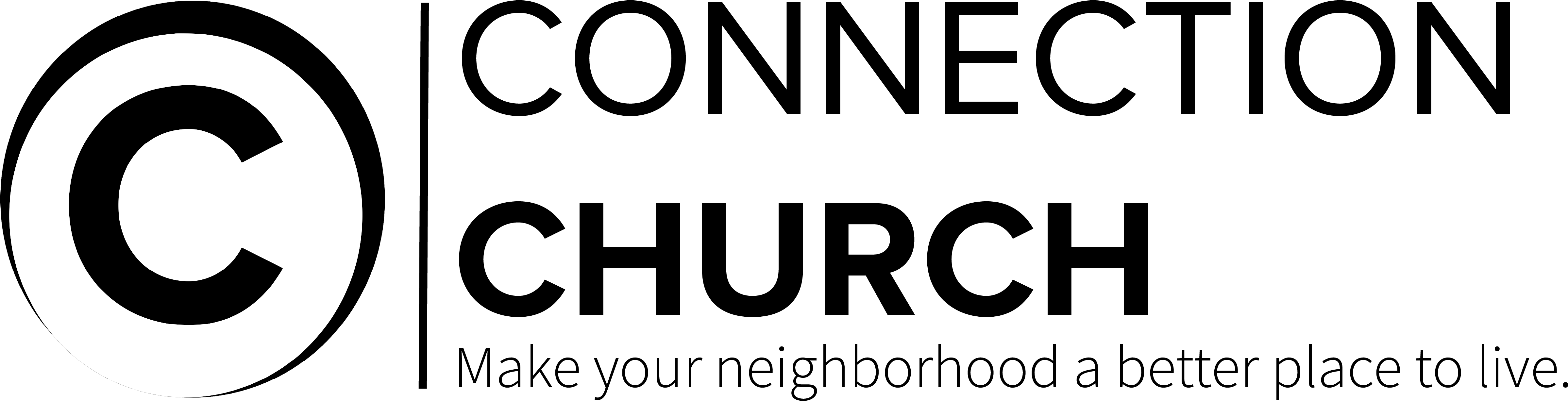 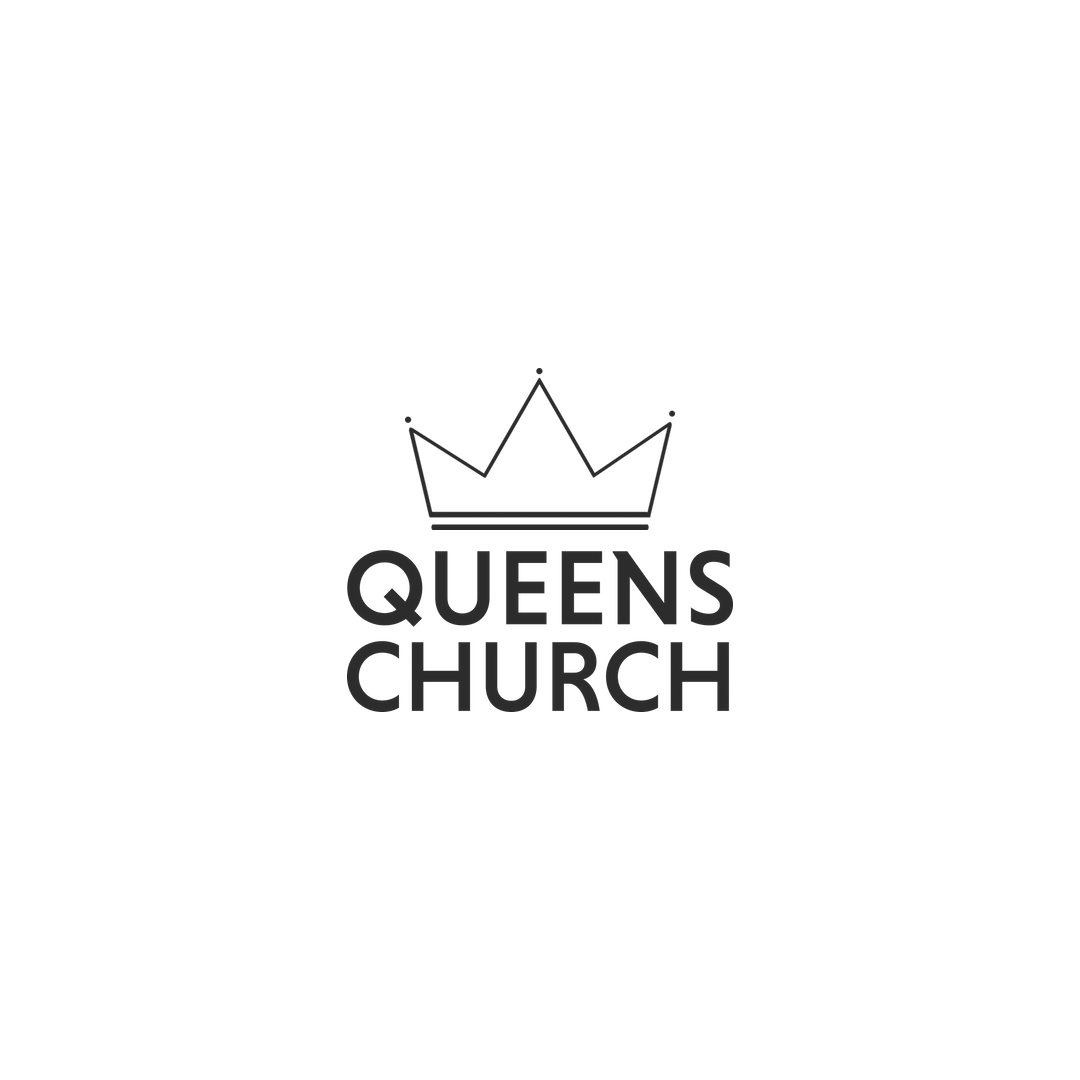 